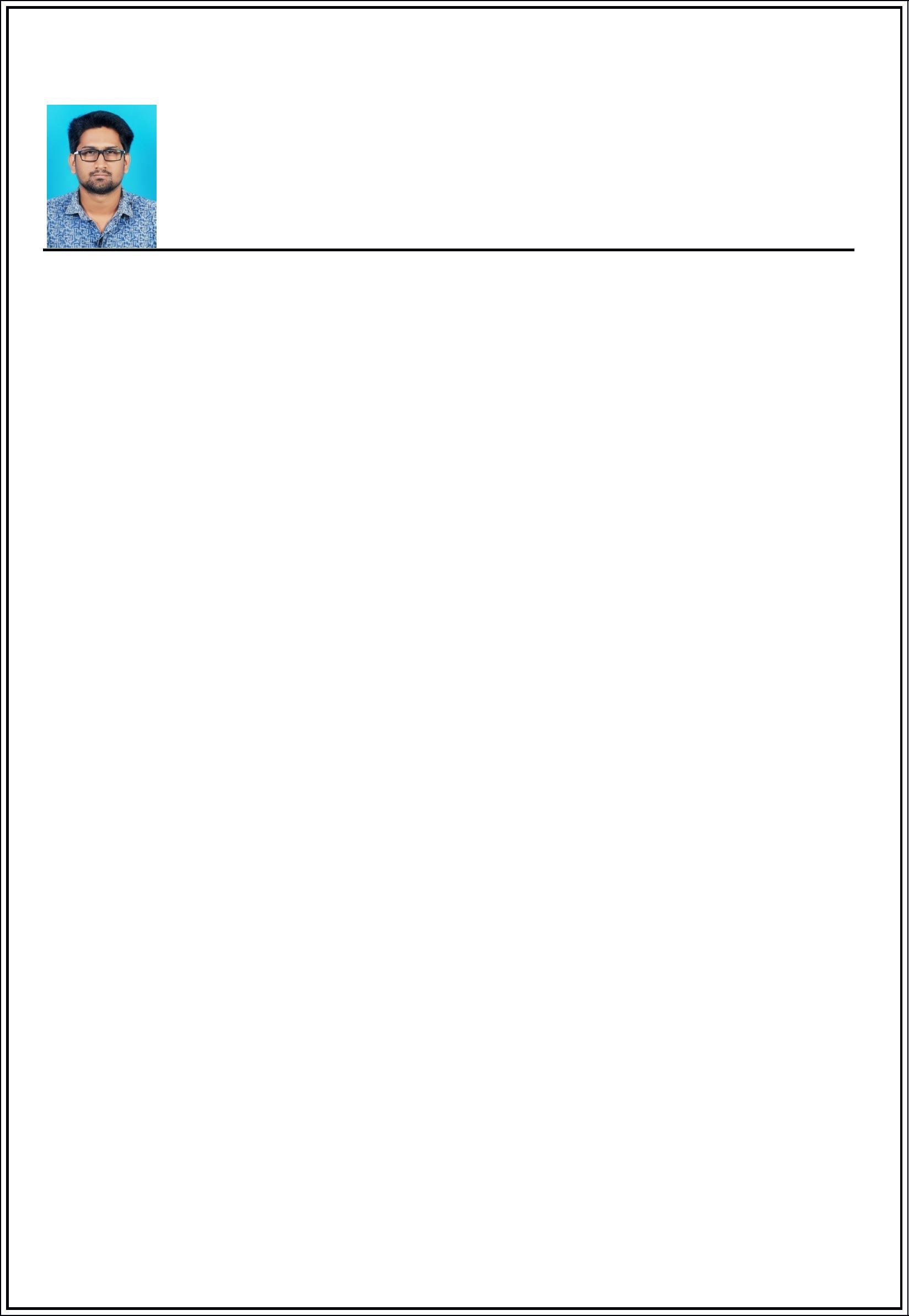 AFSARAFSAR.375292@2freemail.com  OBJECTIVESeeking a promising career that provide an opportunity to apply and enhance my current skills, acquire new skills and contribute constructively to the organization, I work forCERTIFICATIONS & AFFILIATIONSC e r t i f i c a t i o n in HVAC at CAPS Academy, Kochi. Designing and Drafting of HVAC System manually by E-20 and HAP (Hourly Analysis Program). The syllabus of the program conducted is according to ASHRAE and SMACANA Standards. C e r t i f i c a t i o n in Professional in Product Design and Analysis at Sree CADD Solutions Pvt Ltd, Trivandrum C e r t i f i c a t i o n in Course On Primevera Basic at Sree CADD Solutions Pvt Ltd, Trivandrum TECHNICAL SOFTWARESAutoCAD 2013-2d (drafting and plotting, 3D basics). Nx-CAD Ansys Primavera Basic HAP 4.41: Heat loadcalculation using carrier–Hourly Analysis Program. DUCT SIZER 6.2: duct size selection using Mc Quay design tools duct sizer version 6.2. COMPUTER KNOWLEDGE M.S OFFICE 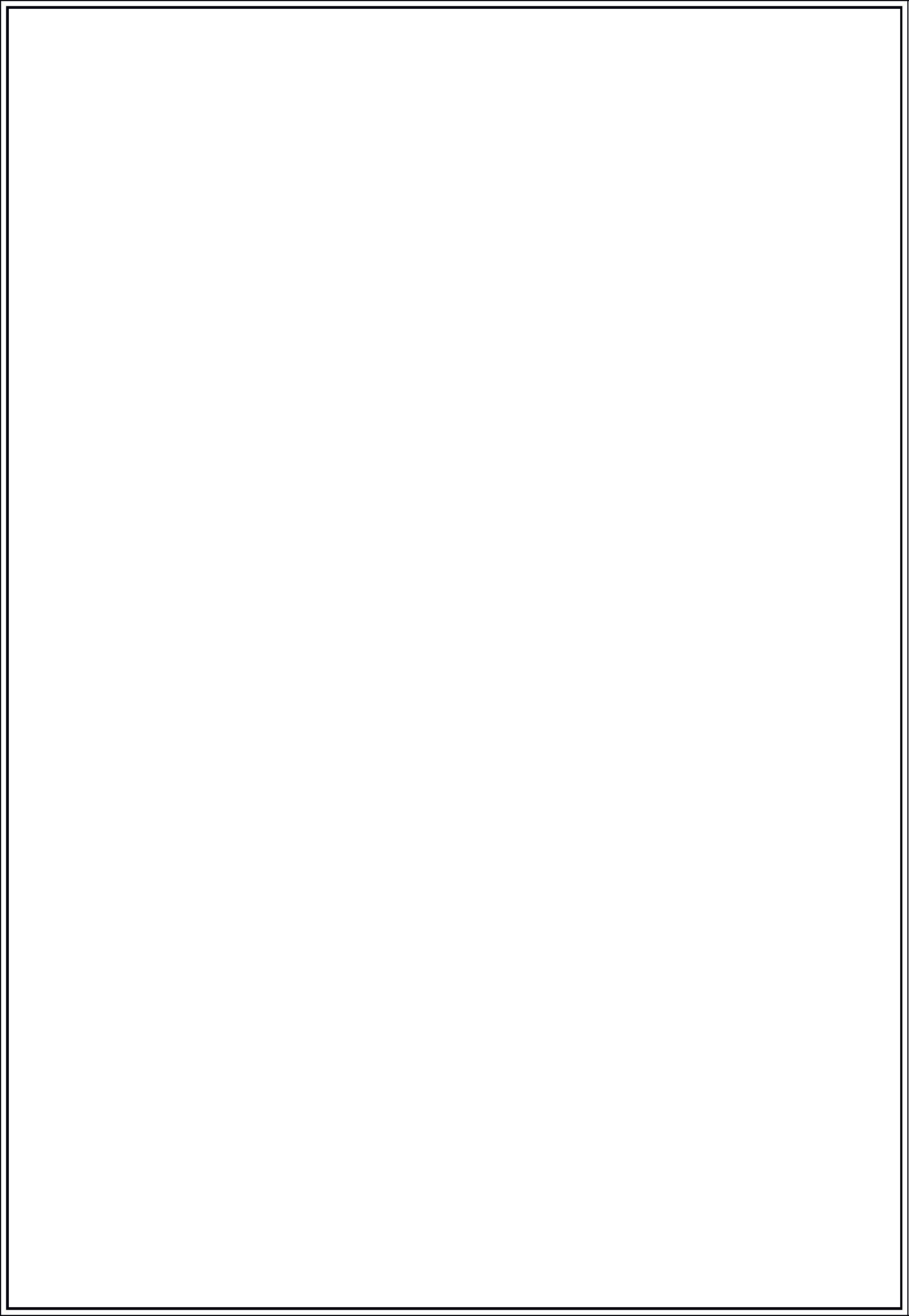 ACADEMIC PROJECTProduction of Biodiesel from Chicken Fat and Analysis of Its Performance in Four Stroke Petrol EngineChicken skins (fat) thus are sources of solid waste that are usually not utilized. This project deals with the production of useful biodiesel from utilizing the waste chicken skins. Fat from the waste chicken skins was first extracted and subjected to Trans - esterification. The products of Trans-esterification were FAME and glycerol. Also studied the influence biodiesel blends (B20) on four stoke diesel engine.PERSONAL INFORMATIONDECLARATIONI hereby declare that the above mentioned information is correct up to my knowledge and I bear the responsibility for the correctness of the above mentioned particulars.Place: TRIVANDRUM	AFSARACADEMIC QUALIFICATIONACADEMIC QUALIFICATIONACADEMIC QUALIFICATIONQualificationUniversity/boardYearInstitutionB.TECH(MECHANICALKerala University2015Hindustan College OfENGINEERING)Engineering, ArippaHSEBoard of higher secondary2011SNGHSS,departmentChempazhanthySSLCGeneral education department2009St Augustine HighSchoolNationality:IndianReligion:IslamMarital Status:SingleDate of Birth:05/05/1993Languages Known:English, Hindi and Tamil